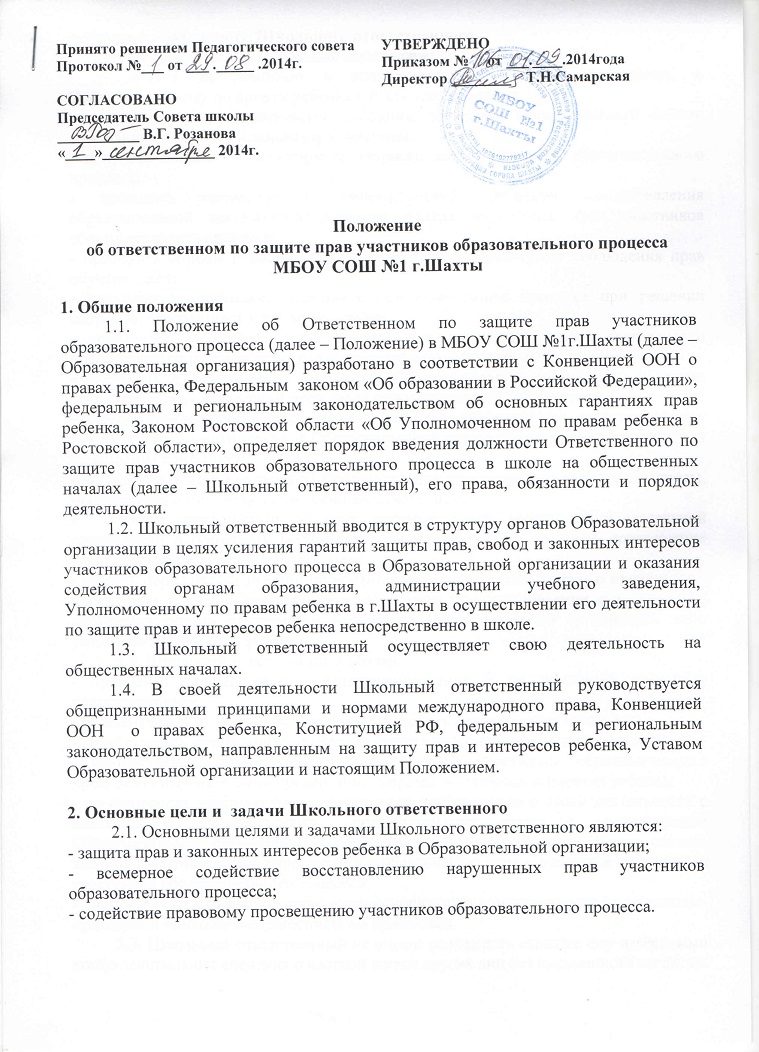 3. Права и обязанности Школьного ответственного 3.1. Школьный ответственный имеет право:- обращаться за помощью и консультацией в органы образования, к Уполномоченному по правам ребенка в Ростовской области;- посещать уроки, родительские собрания, заседания педагогического совета, совещания с предварительным уведомлением;- получать пояснения по спорным вопросам всех участников образовательного процесса;- проводить совместно с администрацией, органами самоуправления образовательной организации изучение фактов нарушения прав участников образовательного процесса;- проводить опросы и исследования, осуществлять мониторинг соблюдения прав обучающихся; - пользоваться помощью участников образовательного процесса при решении вопросов, относящихся к его компетенции;- привлекать на общественных началах для организации своей деятельности помощников из числа участников образовательного процесса; - выступать с докладом на заседаниях Образовательной организации в случае систематических нарушений прав детей или унижении их достоинства;- вносить рекомендации (письменные и устные) администрации, педагогическому совету, органу самоуправления Образовательной организации, предлагать меры для разрешения конфликта;-  направлять в администрацию Образовательной организации письменные запросы, предложения и получать на них официальные ответы; -  вносить предложения в план воспитательной работы Образовательной организации и проводить мероприятия, направленные на правовое просвещение участников образовательного процесса; - ставить перед руководителем образовательной организации вопрос о привлечении нарушителя к дисциплинарной ответственности при установлении факта грубого нарушения правил внутреннего распорядка Образовательной организации либо унижения достоинства ребенка.3.2. Школьный ответственный обязан:- проводить личный прием несовершеннолетних и их родителей (законных представителей);- рассматривать их жалобы и заявления, оказывать практическую помощь;- содействовать разрешению конфликта путем конфиденциальных переговоров;- осуществлять разъяснительную работу среди участников образовательного процесса Образовательной организации о правах и законных интересах ребенка;- по окончании учебного года предоставлять информацию о своей деятельности с выводами и рекомендациями  педагогическому совету и администрации Образовательной организации.  Информация может содержать общие оценки, выводы и рекомендации, относящиеся к обеспечению прав и уважения достоинства участников образовательного процесса;- систематически повышать свою профессиональную компетентность по социально-правовым и психолого-педагогическим проблемам.	3.3. Школьный ответственный не вправе разглашать ставшие ему известными конфиденциальные сведения о частной жизни других лиц без письменного согласия.4. Компетенция Школьного ответственного 4.1. Школьный ответственный действует в пределах компетенции, установленной настоящим Положением, в рамках образовательного процесса Образовательной организации.4.2. Школьный ответственный рассматривает обращения участников образовательного процесса (обучающихся, родителей, законных представителей несовершеннолетних, педагогических работников), касающиеся нарушения их прав, связанных с осуществлением  образовательного процесса. 	4.3. Обращение подается Школьному ответственному в срок не позднее двух недель со дня нарушения прав заявителя или с того дня, когда заявителю стало известно о нарушении. Обращение может подаваться как в письменной, так и в устной форме. Письменное обращение должно содержать ФИО, адрес заявителя, изложение существа вопроса. Обращения, поступившие Школьному ответственному, должны регистрироваться в Журнале учета. 	4.4. Получив обращение, Школьный ответственный вправе: -  в срок не позднее десяти рабочих дней со дня получения обращения принять его к рассмотрению;- указать на другие меры, которые могут быть предприняты для защиты нарушенных прав; - передать обращение органу или должностному лицу, имеющему соответствующую компетенцию; - отказать в принятии обращения к рассмотрению, не относящегося к его компетенции, мотивированно обосновав свой отказ. 4.5. Не подлежат рассмотрению Школьным ответственным обращения, связанные: - с оплатой труда и поощрением работников Образовательной организации; - с организацией учебного процесса (распределение учебной нагрузки среди учителей и изменение ее в течение года, распределение кабинетов и классного руководства, несогласие с рабочим расписанием уроков и других вопросов, относящихся к компетенции должностных лиц); - с системой оценки качества знаний, законодательно закрепленной в системе образования;- с действиями и решениями государственных и муниципальных органов в сфере управления образованием.  4.6. Школьный ответственный осуществляет свою деятельность во взаимодействии с Уполномоченным по правам ребенка в Ростовской области, комиссией по делам несовершеннолетних и защите их прав, отделами по делам несовершеннолетних органов внутренних дел, органами опеки и попечительства, органами социальной защиты населения и с другими.  	4.7. Приоритетным направлением в деятельности школьного ответственного является защита прав несовершеннолетних участников образовательного процесса. 5. Обеспечение деятельности Школьного ответственного.  	5.1. Для эффективной работы Школьного ответственного администрация  Образовательной организации оказывает ему всемерное содействие, в том числе предоставляет возможность использования помещений на период личного приема, в выдаче запрашиваемых документов и иных сведений, необходимых для осуществления его деятельности в пределах компетенции. 5.2. Администрация Образовательной организации не вправе вмешиваться и препятствовать  деятельности Школьного ответственного с целью повлиять на его решение в интересах отдельного лица. 5.3. Педагогическому работнику, выполняющему функции Школьного ответственного, могут быть установлены надбавки к окладу в порядке, определенном нормативными ставками образовательной организации.6. Порядок избрания Школьного ответственного. 6.1. Школьным ответственным может быть избран совершеннолетний участник образовательного процесса (учитель, педагог-психолог, социальный педагог, родитель (законный представитель несовершеннолетнего) и др.), пользующийся доверием участников образовательного процесса.  6.2. Не может быть избрано Школьным ответственным лицо, занимающее в Образовательной организации административную должность.  6.3. Ответственный избирается из числа выдвинутых кандидатур на заседании   Совета  школы совместно с администрацией Образовательной организации,  общешкольным родительским комитетом, органами ученического самоуправления.6.4. Школьный ответственный избирается сроком на 1 учебный год в октябре месяце.   6.5. Школьный ответственный может быть досрочно освобожден от должности решением  Совета школы в случае: -  прекращение действия трудового договора, заключенного с педагогическим работником Образовательной организации; - перевода ребенка в другую образовательную организацию (в случае избрания на должность Школьного ответственного родителя); - подачи личного заявления о сложении полномочий; - совершение Школьным ответственным действий, несовместимых со статусом Уполномоченного; - неисполнения (ненадлежащего исполнения) своих обязанностей. 7. Заключительные положения.  7.1. Изменения в настоящее Положение вносятся  Советом школы (Попечительским советом). 